SİNEMADA HONG KONG RÜZGÂRI!Hezarfen Film Galerisi ve Hong Kong Ekonomi ve Ticaret Dairesi sinemaseverleri Hong Kong kültürünün vazgeçilmezi olan kung-fu dövüş sanatı ile tanışmaya davet ediyor! 10 - 14 Haziran tarihleri arasında İstanbul ve İzmir’de gerçekleşecek olan etkinlik boyunca koreografik dövüş sanatları tutkunlarına Kung-Fu dövüş sanatları ile ilgili filmlerin unutulmaz klasikleriyle kısa bir retrospektif sunulacak!Hong Kong dyince akla ilk gelen kung-fu dövüş sanatı bölge kültürünü öyle etkilemiştir ki pek çok sinema filmine de konu olmuştur. Ve Bruce Lee, Jackie Chan ve Sammo Hung gibi tatami kahramanları sayesinde yetmişli yıllarda popüler olan kung-fu dövüş sanatı ile ilgili filmler bugün kült eserler arasında yerini almıştır. Değerli yönetmen Tsui Hark sayesinde yüksek bir sinematografik düzeylere ulaşmış olan tür, 2000 yılında Kaplan ve Ejderha filminin 4 Oscar ödülünü birden almasıyla tüm dünyada özgün bir sinema tarzı olarak kabul edilmiştir.10 Haziran Çarşamba akşamı saat 19.30’da Beyoğlu Cine Majestic Sinemaları’nda gerçekleşecek açılışın ardından Bir Zamanlar Çin’de 2 filminin gösterimi ile sinemaseverler 4 gün boyunca kung-fu dövüş sanatının ustası olacaklar!
Gösterilecek filmlerle ilgili detaylı bilgiler ve gösterim programı ektedir. Ayrıntılı bilgi için: 	

   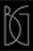 Bahar GEDİK	
Basın ve Halkla İlişkiler Sorumlusu	
0554 566 64 64	
gedikbahar@gmail.com